POSITION DESCRIPTION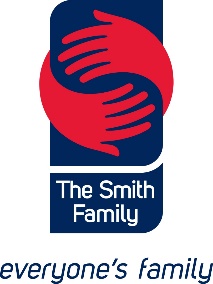 General Information  Position Title:  Senior Cloud Systems EngineerIncumbent:  N/A Function & Team/Program:  Business Information Services (BIS)  Location(s):  National Office & StatewideManager’s Position Title:  Cloud Services Manager Manager’s Name:  Stanley Sidik Date Prepared:  June 2022Prepared By:  Stanley Sidik  Approved By:  Mathews George  Primary Purpose of this Position (In one sentence - why does the role exist?)  Implementation, maintenance and security management of Cloud technical platforms (infrastructure, network and application integration services) to ensure continuity of access to and availability of The Smith Family’s business critical systems.  Scope  Scope  Direct Reports to this Position  Indirect Reports  By Position Title  Total Number  NIL NIL Financial Dimensions controlled by this Position (Include key financial metrics such as revenue growth, income & expense budget, etc)  Financial Dimensions controlled by this Position (Include key financial metrics such as revenue growth, income & expense budget, etc)  Direct control  Indirect control  e.g. Revenue, Operating expenditure,  Capital expenditure, etc  •  	N/A   •  	Cost & optimisation of cloud platforms and monthly spend  Other Dimensions of this Position  Other Dimensions of this Position  e.g. Number of programs, site responsibility, geographic spread of team  • All traditional on-premises infrastructure (Hyper-V) and major cloud platforms (Azure, O365 and AWS)   e.g. Number of programs, site responsibility, geographic spread of team  • All traditional on-premises infrastructure (Hyper-V) and major cloud platforms (Azure, O365 and AWS)   Setting Priorities (how is work prioritised)  How often does employee prioritise their own work?  Eg. Daily, weekly, monthly, annually, other  Daily  How often does employee determine the priorities of others? Eg. Daily, weekly, monthly, annually, other  N/A   Key Relationships (Who does the role interact with?  List the titles of individuals, departments and organisations frequently interacts with)     Key Relationships (Who does the role interact with?  List the titles of individuals, departments and organisations frequently interacts with)    Internal  BIS Platform Technical Leads Architecture & Security Leads Other management and delivery team members  External  •  External project consultants and delivery vendors Key Decision Making in this Role (What are the key decisions and recommendations made in this role?)  Key Decision Making in this Role (What are the key decisions and recommendations made in this role?)  Decisions Expected  Infrastructure and technology design in line with project implementation guidelines and industry bestpractices Escalation of tier 3 support issues to internal and external stakeholders as required Escalation and remediation of infrastructure faults and risks as required Provide consultation and best-practice advice to security related queries from technical and non-technical stakeholders Decisions Expected  Infrastructure and technology design in line with project implementation guidelines and industry bestpractices Escalation of tier 3 support issues to internal and external stakeholders as required Escalation and remediation of infrastructure faults and risks as required Provide consultation and best-practice advice to security related queries from technical and non-technical stakeholders Recommendations Expected  Provide guidance to the Cloud Services Manager to make decisions to select the most efficient, secure and effective technical solution (to meet business requirement within budget and time constraints while considering solution performance)  Provide architectural recommendations to improve platform health and performance Provide recommendations regarding improved Business Information Systems (BIS) processes Recommendations Expected  Provide guidance to the Cloud Services Manager to make decisions to select the most efficient, secure and effective technical solution (to meet business requirement within budget and time constraints while considering solution performance)  Provide architectural recommendations to improve platform health and performance Provide recommendations regarding improved Business Information Systems (BIS) processes   Key Responsibilities / Accountabilities (List the major areas from largest % of job to smallest)    Key Responsibilities / Accountabilities (List the major areas from largest % of job to smallest)  Major Area:  Operational Excellence  % of Job:  20%  Ensure end-to-end system availability of mission-critical systems and lead critical incident resolution and root cause investigation. Ensure continuity of backup and DR services in line with existing service levels Automation of BAU and delivery tasks to increase team and system efficiencies  Manage service levels according to published levels in the Service Catalogue  Ensure end-to-end system availability of mission-critical systems and lead critical incident resolution and root cause investigation. Ensure continuity of backup and DR services in line with existing service levels Automation of BAU and delivery tasks to increase team and system efficiencies  Manage service levels according to published levels in the Service Catalogue  Major Area:  People Management  % of Job: 20%  Work effectively with the Service Desk to ensure all security related escalated cases are handed over seamlessly.  Provide advice to the Cloud Services Manager and ensure team capability (capacity and skill) is aligned with business need Identify team capability gaps and provide technical mentorship for system incidents and service delivery with support from Cloud Services Manager Work effectively with the Service Desk to ensure all security related escalated cases are handed over seamlessly.  Provide advice to the Cloud Services Manager and ensure team capability (capacity and skill) is aligned with business need Identify team capability gaps and provide technical mentorship for system incidents and service delivery with support from Cloud Services Manager Major Area:  Process and Platform Improvement  % of Job:  20%  Ensure BIS and development policies, processes and procedures are operating as designed  Improve existing or develop new policies, processes and procedures to meet the organisation’s service level requirements  Ensure BIS and development policies, processes and procedures are operating as designed  Improve existing or develop new policies, processes and procedures to meet the organisation’s service level requirements  Major Area:  System implementation and architecture  % of Job:  40%  Work within the cloud services team to assist with the delivery of key infrastructure projects Work with BIS and other functional areas to investigate and respond to infrastructure and security incidents relating to cloud and on-prem systems Work with BIS to define and implement architectural capabilities required to deliver business and IT strategy and solution architectures for initiatives Works closely with the platform owner/managers to ensure a robust architectural runway that can support future business requirements throughout the product lifecycle Work within the cloud services team to assist with the delivery of key infrastructure projects Work with BIS and other functional areas to investigate and respond to infrastructure and security incidents relating to cloud and on-prem systems Work with BIS to define and implement architectural capabilities required to deliver business and IT strategy and solution architectures for initiatives Works closely with the platform owner/managers to ensure a robust architectural runway that can support future business requirements throughout the product lifecycle Key Challenges in Achieving Goal(s): (What are the key challenges faced by this role in meeting goals/objectives)  To maintain a customer-focussed IT support function, maintaining a culture that provides high-quality support to the organisation in line with corporate goals.  To implement and maintain an enterprise-wide network and other IT infrastructure to support new IT solution implementation projects and achieving high levels of systems availability  Keep abreast of emerging technology in the areas of infrastructure development and support, continually updating technical skills  Work in a team to implement solutions on time, within budget and to high quality  Qualifications, Experience and Competencies: (What background, knowledge, experience or competencies are required to  perform the role at the expected level?)  Qualifications, Experience and Competencies: (What background, knowledge, experience or competencies are required to  perform the role at the expected level?)  Qualifications, Experience and Competencies: (What background, knowledge, experience or competencies are required to  perform the role at the expected level?)  Qualifications, Experience and Competencies: (What background, knowledge, experience or competencies are required to  perform the role at the expected level?)  Qualifications, Experience and Competencies: (What background, knowledge, experience or competencies are required to  perform the role at the expected level?)  Qualifications, Experience and Competencies: (What background, knowledge, experience or competencies are required to  perform the role at the expected level?)  Qualifications, Experience and Competencies: (What background, knowledge, experience or competencies are required to  perform the role at the expected level?)  Education /  Qualifications / Memberships:  Education /  Qualifications / Memberships:   	Essential   	Essential   	Essential  Desirable  Desirable  Education /  Qualifications / Memberships:  Education /  Qualifications / Memberships:  Tertiary qualification in Information technology  Network/Systems Administrator Certification (MCSE or CCNP) or equivalent experience •       Microsoft Certified: Azure Administrator Associate  Tertiary qualification in Information technology  Network/Systems Administrator Certification (MCSE or CCNP) or equivalent experience •       Microsoft Certified: Azure Administrator Associate  Tertiary qualification in Information technology  Network/Systems Administrator Certification (MCSE or CCNP) or equivalent experience •       Microsoft Certified: Azure Administrator Associate  Masters qualification in Information Technology or similar focus ITIL 2011 (Foundations) or better Microsoft Certified: Azure Solutions Architect Expert Masters qualification in Information Technology or similar focus ITIL 2011 (Foundations) or better Microsoft Certified: Azure Solutions Architect Expert Experience:  Experience:   	Essential   	Essential   	Essential  Desirable  Desirable  Experience:  Experience:  5+ years supporting a virtualised Microsoft environment both server 	  	(Microsoft Server, Exchange, Hyper-V etc.) 	 2+ years supporting network and firewall infrastructure (Cisco, HP Procurve, Fortinet etc.) •      3+ years supporting cloud infrastructure implementations (eg: AWS/Azure & Office365)  5+ years supporting a virtualised Microsoft environment both server 	  	(Microsoft Server, Exchange, Hyper-V etc.) 	 2+ years supporting network and firewall infrastructure (Cisco, HP Procurve, Fortinet etc.) •      3+ years supporting cloud infrastructure implementations (eg: AWS/Azure & Office365)  5+ years supporting a virtualised Microsoft environment both server 	  	(Microsoft Server, Exchange, Hyper-V etc.) 	 2+ years supporting network and firewall infrastructure (Cisco, HP Procurve, Fortinet etc.) •      3+ years supporting cloud infrastructure implementations (eg: AWS/Azure & Office365)  Experience in cloud migration projects involving Microsoft Intune Experience with WAF or other Firewall technologies (F5, Netscaler or similar) Experience with Amazon AWS/Azure & Office 365 security controls, policies and best practices Experience with microservices architecture platforms Experience in cloud migration projects involving Microsoft Intune Experience with WAF or other Firewall technologies (F5, Netscaler or similar) Experience with Amazon AWS/Azure & Office 365 security controls, policies and best practices Experience with microservices architecture platforms Competencies:  Competencies:   	Essential   	Essential   	Essential  Desirable  Desirable   	• • • • • • •  	• • • • • • • Excellent interpersonal skills and ability to deal with staff at all levels in the organisation  Strong problem solving & trouble shooting skills  Accountability for work outcomes Respect for individual differences and dignity  Commitment to learning, developing skills and mentoring team members technical capabilities Capability to work across all stacks of infrastructure (Storage, Compute, Network)  Working in partnership with others (teamwork)  Excellent interpersonal skills and ability to deal with staff at all levels in the organisation Capability to work across all stacks of infrastructure (Storage, Compute, Network) Multi-stack  Network Administration, Configuration and Support for SD-WAN, Wireless and ADSL Networks Automation of infrastructure deployment tasks through scripting (PowerShell, bash etc.)  Experience with CI/CD pipeline deployment and/or orchestration tools (Chef, Puppet, Azure DevOps) Excellent interpersonal skills and ability to deal with staff at all levels in the organisation Capability to work across all stacks of infrastructure (Storage, Compute, Network) Multi-stack  Network Administration, Configuration and Support for SD-WAN, Wireless and ADSL Networks Automation of infrastructure deployment tasks through scripting (PowerShell, bash etc.)  Experience with CI/CD pipeline deployment and/or orchestration tools (Chef, Puppet, Azure DevOps) 